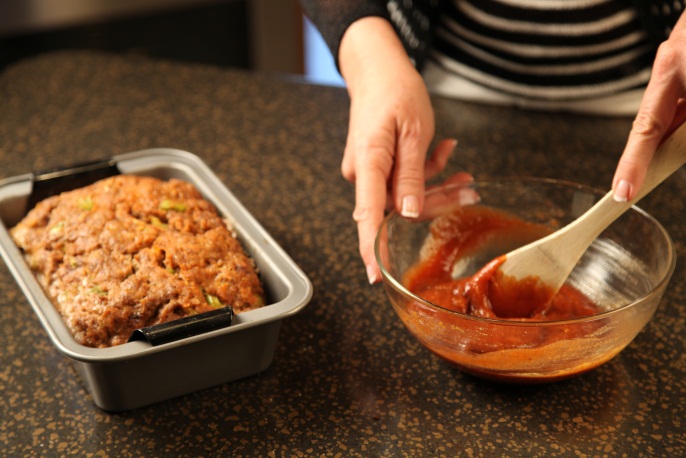 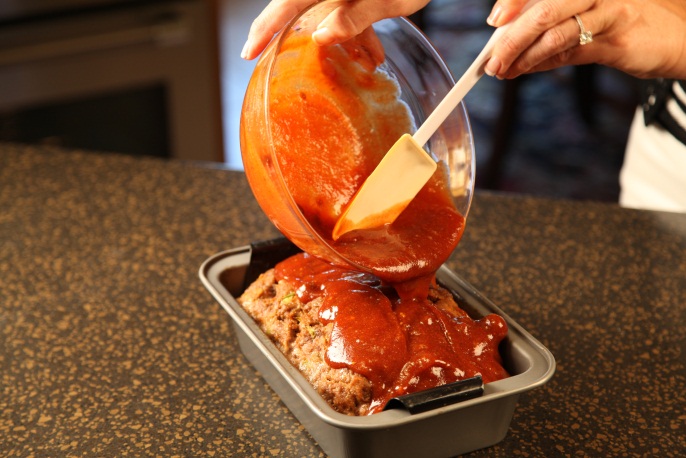 Place it back in the oven and continue baking another 45 minutes. (Baking time for full recipe)I serve this with Cream Cheese Whipped Potatoes.Success Secret:Here’s my tip for baking a great meatloaf:  Use a meatloaf pan.  The meatloaf pan allows the fat to drain off of the meatloaf as it cooks, circulates the heat and cooks evenly.  It also makes it so EASY to remove the meatloaf from the baking pan!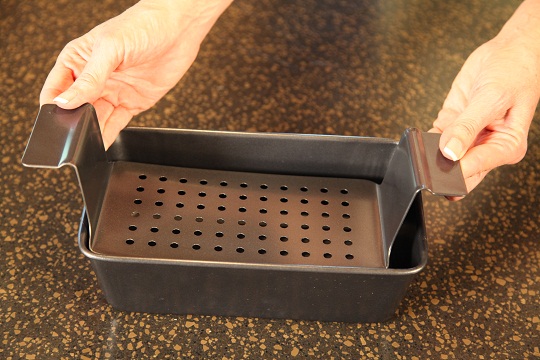 Vickie's Meat LoafThis recipe is good to make ahead and freeze. Just freeze the loaf and then thaw and bake.  Add the sauce when you bake it.  For smaller loaves, just shape into 2 small loaves, cook one and freeze one.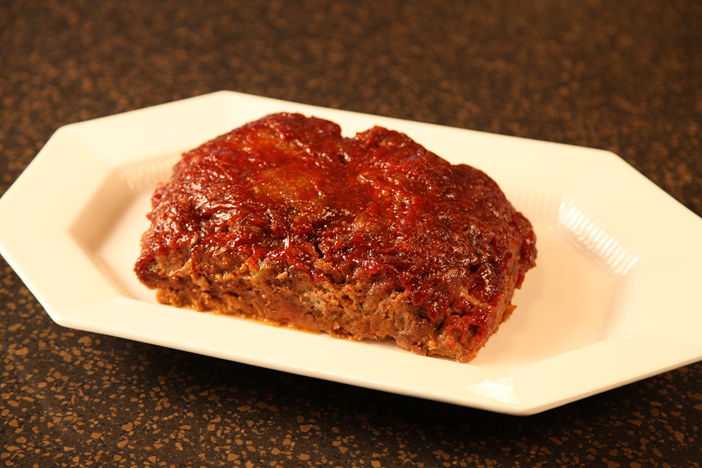 Mix all meatloaf ingredients together and shape and put into pan. I use a meatloaf pan, which drains the fat off the meatloaf as it bakes.  Be sure to spray the meatloaf pan with Pam before putting the meatloaf into the pan.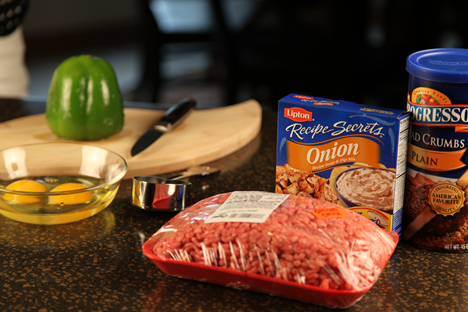 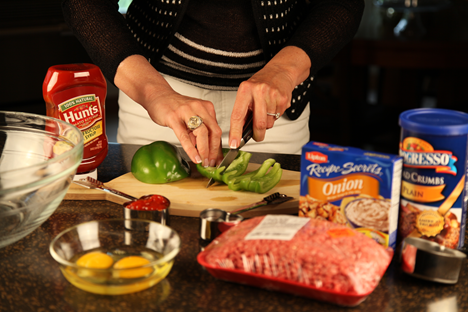 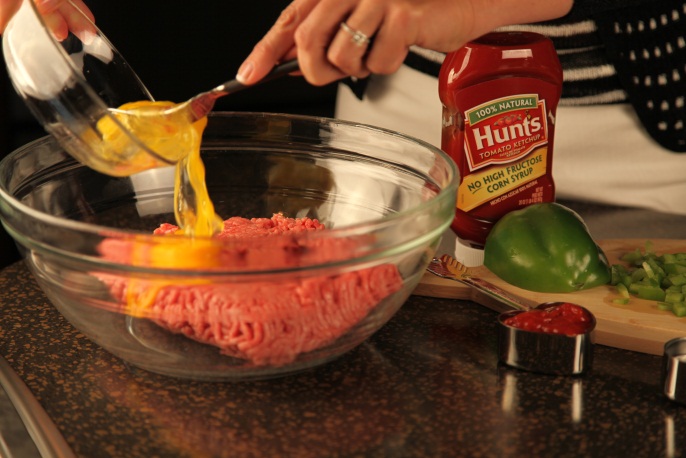 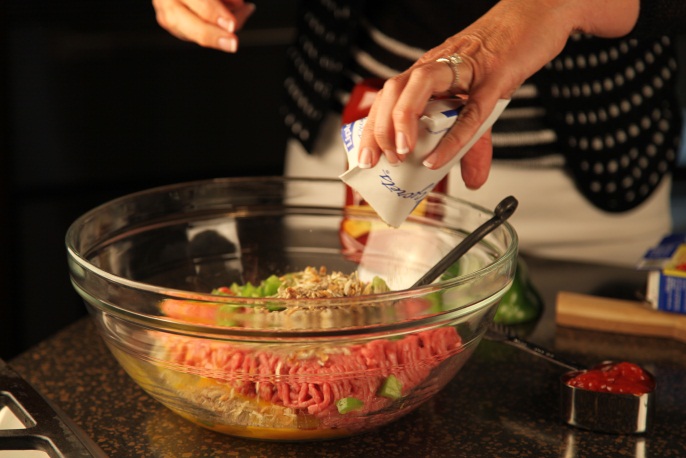 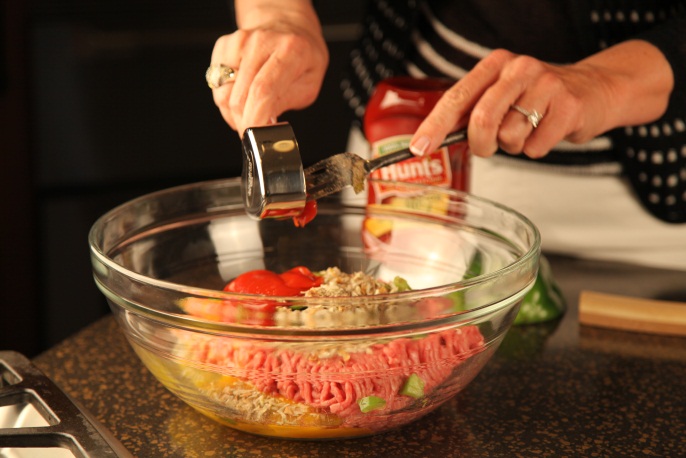 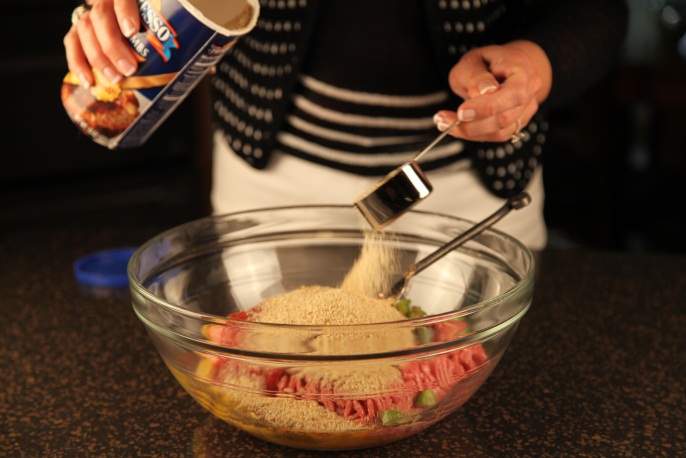 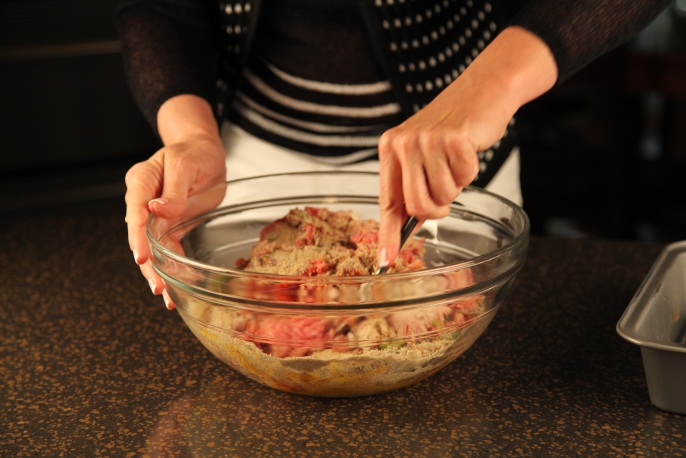 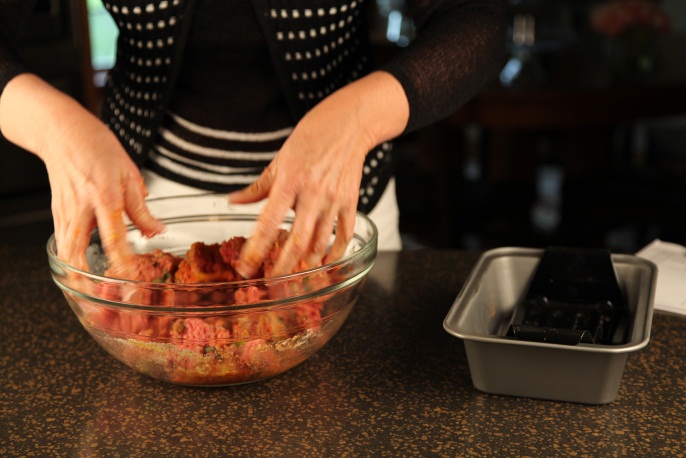 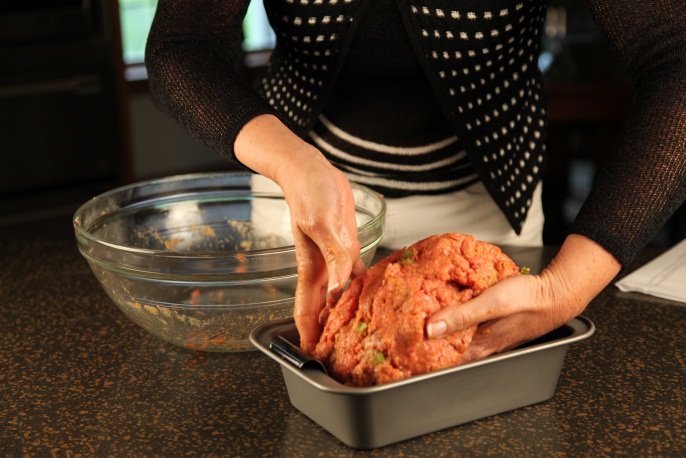 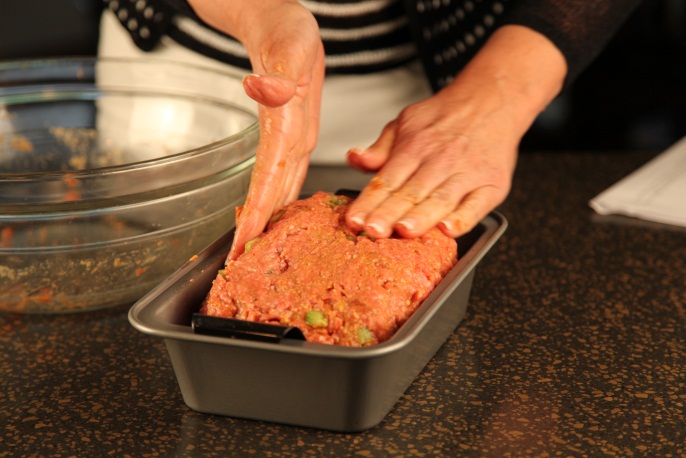 Bake 350° for 45 minutesMix topping, put on meat loaf after it has baked 45 minutes. 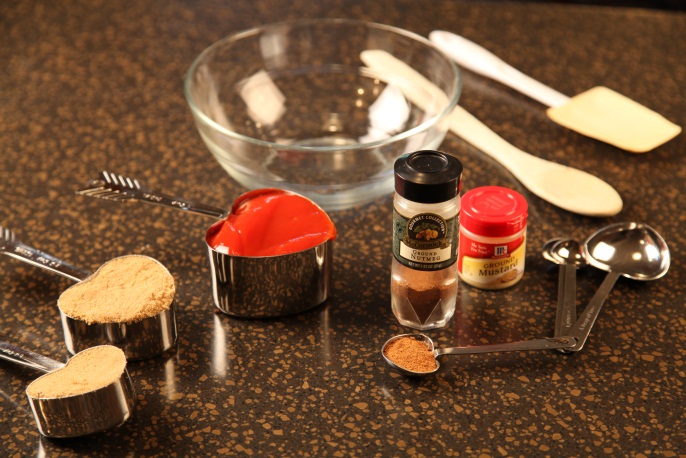 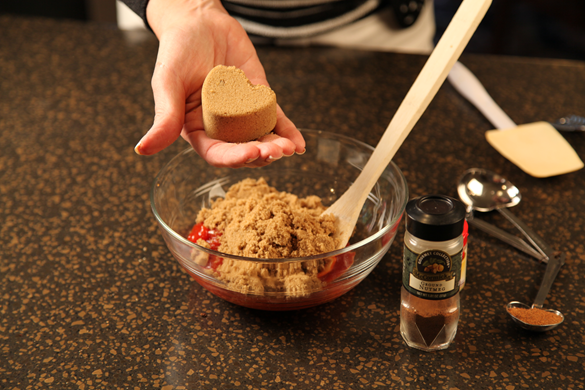 